LADY ROUGHRIDERS SUMMER                                          BASKETBALL CAMP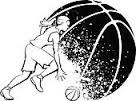 Will cover fundamentals, Character training, success in competition, mental toughness & how to think the game. All lady athletes will receive a camp T-shirt so please circle size below when you register. All camps hosted by Coach Doug Boone,CENTER HS Head Girls Basketball Coach      				 Questions? contact by Cell 936-635-7164 or Email boonied13@gmail.comCost is $30.00/Camper If you register after May 25th; Register day of campPlease make all checks payable to Center HS Girls Basketball Attn: Doug Boone------------------------------------------------------------JUNE 5TH – 8THGirls Entering 1st – 4th Grades 9:00 - 12:00Girls Entering 5th -8th  Grades   1:00 – 4:00                           Camp will take place at Middle School GymCamper:______________________________________________________________  Grade:____________________________________Address:_____________________________________________________________ Phone:_____________________________________Shirt Size:    Youth Sm       Youth Med	   Youth Lg       Adult Sm        Adult Med        Adult Lg         Adult XLMy child, ________________________________, has permission to participate in the Lady Riders Basketball Camp.  I understand that in case of emergency, coaches/camp directors have permission to act in the best interest of my child.  I hereby release any liabilities from Center ISD and the coaches/camp directors involved.Parent/Guardian Signature:_____________________________________________ Date:_________________________